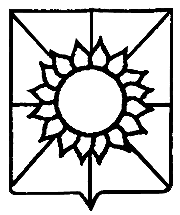 АДМИНИСТРАЦИЯ НОВОБЕРЕЗАНСКОГО СЕЛЬСКОГО ПОСЕЛЕНИЯ КОРЕНОВСКОГО РАЙОНА ПОСТАНОВЛЕНИЕ                 от 07.06.2019                                                                                     № 78поселок НовоберезанскийО признании утратившим силу постановление администрации Новоберезанского сельского поселения Кореновского района от 1 июня 2016 года № 88 «Об утверждении административного регламента администрации Новоберезанского сельского поселения Кореновского района по предоставлению муниципальной услуги «Выдача порубочного билета на территории Новоберезанского сельского поселения Кореновского района»С целью приведения нормативных правовых актов администрации Новоберезанского сельского поселения Кореновского района в соответствие с действующими законодательством, во исполнение протеста прокуратуры Кореновского района от 15 февраля 2019 года № 7-02-2019/904,  администрация Новоберезанского       сельского        поселения          Кореновского         района п о с т а н о в л я е т:	1. Признать утратившим силу постановление администрации Новоберезанского сельского поселения Кореновского района от 1 июня 2016 года № 88 «Об утверждении административного регламента администрации Новоберезанского сельского поселения Кореновского района по предоставлению муниципальной услуги «Выдача порубочного билета на территории Новоберезанского сельского поселения Кореновского района».2. Обнародовать настоящее постановление на информационных стендах Новоберезанского сельского поселения Кореновского района и разместить на официальном сайте администрации Новоберезанского сельского поселения Кореновского района в информационно-телекоммуникационной сети «Интернет»3. Постановление вступает в силу после его официального обнародования.Исполняющий обязанности главы Новоберезанского сельского поселения Кореновского района                                                                       П.С. Тыртычный2ЛИСТ СОГЛАСОВАНИЯпроекта постановления администрации Новоберезанского сельского поселения Кореновского районаот_____________ №_____  «О признании утратившим силу постановление администрации Новоберезанского сельского поселения Кореновского района от 1 июня 2016 года № 88 «Об утверждении административного регламента администрации Новоберезанского сельского поселения Кореновского района по предоставлению  муниципальной услуги «Выдача порубочного билета на территории Новоберезанского сельского поселения Кореновского района»Проект подготовлен и внесен:Ведущий специалист общего отделаадминистрации Новоберезанского сельского поселения Кореновского района                                                               С.И. БуланПроект согласован:Начальник общего отделаадминистрации Новоберезанского сельского поселения Кореновского района                                                            В.Ю. ЗленкоСпециалист 1 категории общего отделаадминистрации Новоберезанского сельского поселения Кореновского района                                                             В.Г. Наддал